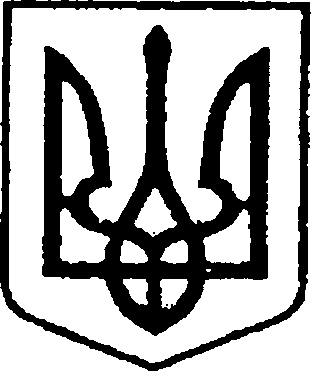 УКРАЇНАЧЕРНІГІВСЬКА ОБЛАСТЬН І Ж И Н С Ь К А    М І С Ь К А    Р А Д АВ И К О Н А В Ч И Й    К О М І Т Е ТР І Ш Е Н Н Явід 12 вересня 2019 року         м. Ніжин		                  №301	Відповідно до ст.ст. 29, 42, 52, 53, 59, 73 Закону України «Про місцеве самоврядування в Україні», Закону України «Про приватизацію  державного і комунального майна», Регламенту виконавчого комітету Ніжинської міської ради VII скликання, затвердженого рішенням виконавчого комітету Ніжинської міської ради від 11 серпня 2016 року №220, Рішення Ніжинської міської ради від 28 вересня 2018 року № 25-43/2018 «Про малу приватизацію об’єктів комунальної власності територіальної громади м. Ніжина», Рішення Ніжинської міської ради від 27 лютого 2019 року № 16-52/2019 «Про перелік об’єктів комунальної власності Ніжинської міської об'єднаної територіальної громади, що підлягають приватизації», Рішення Ніжинської міської ради від 27 лютого 2019 року № 20-52/2019 «Про приватизацію нежитлової будівлі «лазня», що розташована за адресою: м.Ніжин, вул. Козача,3», наказу Фонду державного майна від 06 квітня 2018 року № 486 «Про затвердження положення про діяльність аукціонної комісії для продажу об’єктів малої приватизації», Порядку проведення електронних аукціонів для продажу об'єктів малої приватизації, затвердженим постановою Кабінету Міністрів України від 10 травня 2018 року №432 (зі змінами), виконавчий комітет Ніжинської міської ради вирішив:1.Затвердити протокол про результати електронного аукціону                         №UA-PS-2019-08-13-000047-2 сформованого 03.09.2019 року 11:57:08 оператором  - Товариство з обмеженою відповідальністю «НАЦІОНАЛЬНА ЕЛЕКТРОННА БІРЖА» через електронний майданчик якого запропоновано ціну у сумі 2000005,00 (два мільйони 5 гривень 00 копійок) без врахування податку на додану вартість – покупцем Жидок Юлією Володимирівною (додається).2. Визнати переможцем електронного аукціону з продажу нежитлової будівлі «лазня», загальною площею 2319,7 кв.м., що розташована за адресою: м.Ніжин, вул.Козача,3 - Жидок Юлію Володимирівну.3.Т.в.о. начальника відділу з управління та приватизації комунального майна виконавчого комітету Ніжинської міської ради Чернеті О.О. забезпечити оприлюднення даного рішення на офіційному сайті Ніжинської міської ради протягом п’яти робочих днів  після його прийняття.5. Контроль за виконанням даного рішення покласти на першого заступника міського голови з питань діяльності виконавчих органів ради Олійника Г.М. Головуючий на засіданнівиконавчого комітетуНіжинської міської ради Перший заступник міського головиз питань діяльностівиконавчих органів ради                                            Г.М.ОлійникВізують:Т.в.о. начальника відділу з управління таприватизації комунального майна						О.О.ЧернетаПерший заступник міського голови з питань діяльності виконавчих органів ради				Г.М.ОлійникКеруючий справами виконавчого комітетуНіжинської міської ради							С.О.КолесникНачальник відділуюридично-кадрового забезпечення апарату  виконавчого комітетуНіжинської міської ради  							В.О.ЛегаПро затвердження протоколу прорезультати електронного аукціонуз продажу нежитлової будівлі«лазня», що розташована за адресою:м.Ніжин, вул.Козача, 3